ТЕХНИЧЕСКОЕ ЗАДАНИЕТиповое ТЗ на поставку аксессуаров ВЛ для нужд «АО Теласи». 1. КРАТКОЕ ОПИСАНИЕ ЗАКУПАЕМЫХ ТОВАРОВ1.1. Наименование и объем закупаемых товаров1.2. Сроки поставки товаровСрок поставки – Согласно приложении №1.1.3. Обоснование закупки: ГКПЗ 2020г.1.4. Возможность поставки аналогичных товаров. Допускается поставка аналогичной продукции согласно определению «аналога» указанному в примечании. Возможность поставки аналогичного продукции комплектующих частей, при условии соответствия по функциональным, техническим характеристикам и условиям применения  не ниже требуемых в ТЗ, а также использование предлагаемого аналога не должно привести к изменению  основных параметров.*** Примечание:Определение «Аналога» - Продукция, подобная сравниваемому изделию, обладающая идентичным функциональным назначением, массогабаритными  и установочными характеристиками и условиями применения.2. ОБЩИЕ ТРЕБОВАНИЯ2.1. Место применения, использования товара.Электрический сеть АО «Теласи». Грузия г.Тбилиси.2.2. Требования к товаруПоставляемый товар должен быть новым, не использованными ранее, при этом поставляемый товар должен быть изготовлен не ранее 2019 года.Аксессуары ВЛ должны обладать следующими характеристиками:№ п/п 2.2.1Чертеж №1: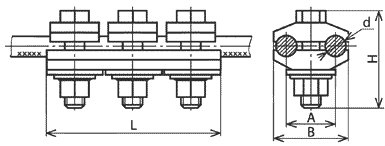 № п/п 2.2.2Чертеж №2: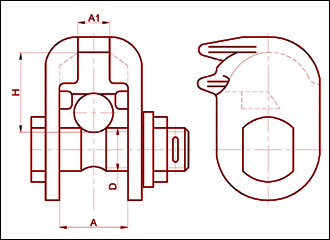 № п/п 2.2.3Чертеж №3: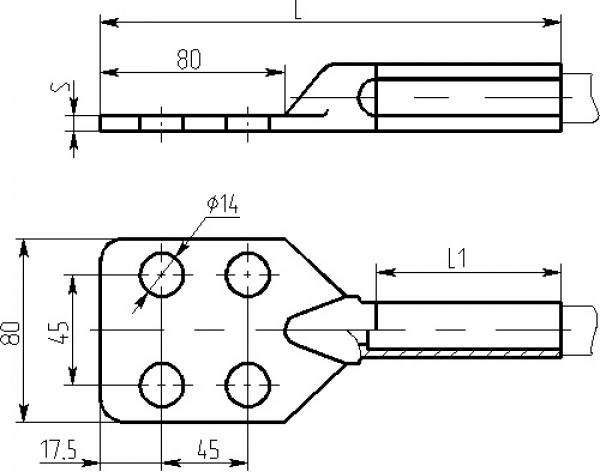 № п/п 2.2.4Чертеж №4: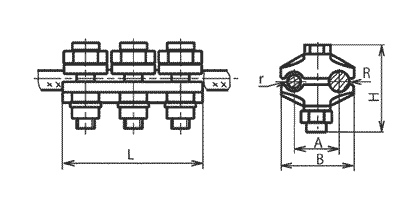 2.3. Требования к применяемым в производстве материалам и оборудованию Не требуется.2.4. Требования о соответствии товара обязательным требованиям законодательства о техническом регулировании Участники закупки в своих предложениях должны представить сертификаты соответствия предлагаемого товара в соответствии пункта №2.2.1; 2.2.2; 2.2.3; 2.2.4; от ТЗ. 2.5. Требования к гарантийному сроку и (или) объёму предоставления гарантий качества на поставляемый товар.Срок гарантии на поставляемый товар должен составлять, не менее гарантийного срока, установленного производителем в паспорте на изделие. В случае отсутствия сведений о гарантийном сроке от производителя товара, гарантийный срок должен составлять не менее 36 месяцев с момента получения товара по накладной.В случае обнаружения в течение гарантийного срока, дефектов поставляемого товара, поставщик обязан в течение 3-х дней с даты получения письменного уведомления заказчика направить своего уполномоченного представителя для участия в комиссии по расследованию произошедшего повреждения.  Все затраты связанные с устранением дефектов поставленного оборудования, вызванных нарушением технологии проектирования, изготовления, поставки, в том числе затраты на демонтаж, транспортировку, устранение дефектов и последующий монтаж, несет поставщик данного оборудования.2.6. Требования к расходам на эксплуатацию и техническое обслуживание поставленных товаров.Не требуется.2.7. Требования к передаче интеллектуальных прав.Не требуется.2.8. Требования по осуществлению сопутствующих работ при поставке товаров.          Не требуется 3. ТРЕБОВАНИЯ К ВЫПОЛНЕНИЮ ПОСТАВКИ ТОВАРОВ3.1. Требования к объемам поставки Поставщик должен обеспечить поставку закупаемого товара, указанного в спецификации (Приложение № 1  к ТЗ) и в пункте №2.2 от ТЗ. 3.2. Требования к отгрузке и доставке приобретаемых товаровПогрузка товара, его доставка до склада заказчика осуществляться силами поставщика. Разгрузка на складе осуществляться силами заказчика. Затраты на доставку товара участник закупки должен включить в цену своего предложения. Участник закупки должен включить в цену своего предложения расходы, связанные со  страхованием, с уплатой таможенных пошлин, налогов, сборов и других обязательных платежей. Поставка закупаемых товаров должна быть осуществлена до склада покупателя находящегося по адресу: Г. Тбилиси; Лило ст.№51. Центральный склад АО «Теласи».3.3. Требования к таре и упаковке приобретаемых товаровПоставляемые товары должны отгружаться в упаковке (или таре) завода-изготовителя. Тара и упаковка, должны обеспечивать полную сохранность товаров от повреждений и порчи при транспортировке и хранении. 3.4. Требования к приемке товаровПоставщик должен обеспечить присутствие своего уполномоченного представителя при проведении приемки поставляемого товара на складе заказчика. Приемка товаров будет проводиться на складе заказчика в соответствии с регламента процесса общества РП 533-3 в течение пять рабочих дней с момента поставки товаров на склад.Товары должны быть поставлены вместе с комплектом товарораспределительной документации.3.5. Документация по оценке соответствия требованиям безопасности и качественным показателям товаровПоставщик обязан предать заказчику вместе с товаром документацию подтверждающую безопасность и качество поставляемого товара и соответствие его требованиям технического регламента ТР ТС 010/2011.Поставщик обязан передать заказчику с товаром необходимую техническую документацию, достаточную для монтажа,. Документация должна быть представлена на грузинском или русском языке на бумажном или электронном носителе.Техническая документация, прилагаемая к оборудованию, должна включать в себя:Сертификаты соответствия, декларации о соответствии в отношении материалов.3.6. Требования к порядку расчетов Полная информация по разделам 3.6. настоящего Технического задания отражена в проекте Договора.3.7. Дополнительные требования к поставке товаров.	Не требуется.4. ТРЕБОВАНИЯ К УЧАСТНИКАМ ЗАКУПКИ 4.1. Требования к опыту поставки аналогичных товаров	Участник закупки должен подтвердить наличие у него опыта поставки аналогичного  в количестве не менее 3 исполненных договоров за последние три года, предшествующие дате подачи заявки на участие в данной закупке, при этом цена каждого из исполненных ранее договоров должна составлять не менее 50 % от цены указанной участником закупки в его оферте.4.2. Требования к обороту средств, предоставлению банковской гарантии	Полная информация по разделам 4.2. настоящего Технического задания отражена в конкурсной документации (КД).4.3. Дополнительные требованияВ случае если участник закупки не является производителем товара, то в состав своего предложения он должен включить письмо от завода-изготовителя о готовности осуществлять отпуск товаров в адрес заказчика через данного поставщика.4.4. В тендерных материалах участник должен предоставитьНазвание завода изготовителя;Спецификации /Техническая документация ;Сертификаты соответствия и качества;Гарантийный срок не менее 3 лет после поставки;График  поставки;Документ подтверждающий что производитель продукции имеет опыт производства аналогичной продукции не менее 5 лет.5. Приложения1. Приложения №1 – график поставки.Нач. отдела по развитию новых технологии и РТЗ _______________________ М.Джамагидзе Нач. группы подготовки технических задании __________________________ Г.ШавелашвилиИнженер I категории группы подготовки технических задании _________  Д.  КахниашвилиСогласовано:Начальник службы развития сети __________________________________ Т. ГамрекелашвилиНачальник  службы инвестиций и КС ____________________________________  Н. ДеканосидзеНачальник службы распределительной сети_________________________    З. МагалашвилиЗаместитель директора по КР и ОПД ________________________________  П. Лобанов[Информация для контактов: моб:+995 599 955-588;  davit.kakhniashvili@Telasi.ge].1.06.2020Утверждаю:Технический ДиректорАО «Теласи»З.Г.Вашакидзе------------------------------«___»______________ 2020.       №Наименование продукцииТехнические характеристикиКол-во шт.1241Зажим соединительный ПА-4-1(15,4-20,0мм)См. пп 2.2.1Согласно приложении №12Ушко У1-7-16См. пп 2.2.2Согласно приложении №13Зажим аппаратный опресс. A4A150См. пп 2.2.3Согласно приложении №14Зажим соед. ПАМ 3-1См. пп 2.2.4Согласно приложении №1№ Наименование параметраТребуемое значение параметра1Диаметр провода, мм15,4-20,02Размер А, мм403Размер B, мм624Размер d, мм185Размер H, мм796Размер L, мм1127Масса, кг0.938Габаритные размерыЧертеж №1№ Наименование параметраТребуемое значение параметра1Разрушающая нагрузка, не менее70 кН2D203A384A119.25H426Масса 1.05 кг7Габаритные размерыЧертеж №2№ Наименование параметраТребуемое значение параметра1Диаметр проводов, мм16,8 - 17,52Матрица опрессованияАШ-23,43Марка провода ГОСТ 839-80АС150/194L230 мм5L180 мм6S10 мм7Масса, кг0,3888Габаритные размерыЧертеж №3№ Наименование параметраТребуемое значение параметра1r5.52R7.53A374B565H796L1027Масса, кг0,728Габаритные размерыЧертеж №4